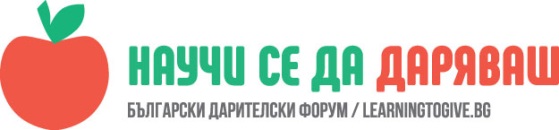 УРОК: Сандвич на класаЕли Георгиева, 105 СУ“Атанас Далчев“, гр.СофияЧасът е проведен на 17. 01. 2018г.„Постъпките в човешкия живот са подобни на ястия, а мислите и чувствата са като подправките. Тежко на онзи, който посоли черешите или залее сладкиша с оцет.“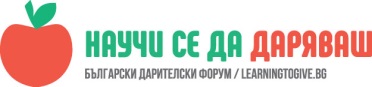 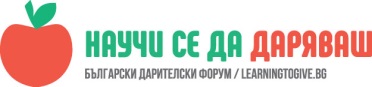 Целта на урока е: да усъвършенстват уменията си за разбиране при слушане и прилагане на аналитично мислене; да усъвършенстват уменията си при работа в екип; да проявяват разбиране към нуждите на хората;ОписаниеТемата“ Сандвич на класа“ е привлекателна със самото си заглавие и беше прегърната еднакво и от децата и от техните родители. Признавам си, че бях скептична, защото с предишен випуск съм имала такова занимание, което премина в хаос и неразбирателства. Имаше обаче различност в организацията. Сега децата си носеха продуктите, които харесват и работеха с тях, а преди години, аз бях купила всичко и то беше общо. Изненадах се много, не бих казала положително или поне не в началото. Започнахме с измиване на ръце и подготвяне на работното място. Последва разговор. Важни бяха въпросите.Колко пъти на ден хапвате?Родителите ви, приготвят ли ви храна за училище?Родителите ви, дават ли ви пари, за да си купите нещо, ако желаете?Храните ли се в стола на училището?Получавате ли безплатна закуска всеки ден, получавате ли безплатни плодове, кисело мляко или млечни продукти?Всички отговори на тези въпроси бяха  утвърдителни, децата си казаха, че хапват по много пъти на ден, почти във всяко междучасие, почти безразборно. Децата всеки ден освен всичко, което си носят или получават от училището, посещават и лафките и похарчват почти винаги всичките парички, които са получили от родителите си за деня, а сумите варират между 2лв и 10лв.Какво правите, когато не можете да изядете нещо от това, което си носите или сте си купили?Тук беше още по-страшно. Това, което не си изяждат или не харесват, те ИЗХВЪРЛЯТ.Ето оттук започна същинската част на урока. Трябваше да си поговорим за многото хора по света, които гладуват, за многото деца, които не оцеляват заради липсата на храна. Трябваше да въведем понятието „привилегия“, понятие, което се отнасяше за тях и което изискваше осъзнаване и оценяване. Отне малко повече време да се разбере, че детската им възраст не е оправдание за приемането на всичко за даденост. Животът е променлив и никога няма пълна сигурност, затова е правилно да оценяване абсолютно всичко, което имаме и получаваме. Другият момент беше по време на самото правене на сандвичи. В началото всички ползваха само своите продукти и си хапваха своите сандвичи. Постепенно започнаха да се оглеждат и им се прииска да пробват по нещо от съседните кутии. Така изведохме и понятието“споделяне“. Оказа се много приятно да се харесат продуктите, които си носим и да бъдат разменени за такива, които ни се иска да пробваме ние.Остана да хапнат и да се снимат, като имаше такива, които рисуваха картини върху филийки и други, които харесваха изобилието вмъкнато в хлебче.Решението да уважаваме храната дойде само. Какво ще направиш със сандвича, който не ти се яде Кубрат?Ще го дам на Кристиян, на него много му харесват тези сандвичи, а и винаги е гладен.Следва продължение в темата“Храна за благотворителнот“, където ще си припомним понятията от този урок и ще се срещнем с деца за които храненето е въпрос на оцеляване. Може би тогава пъзелът ще е цял.